07.04.2020г.Электронные детские библиотекиLib.RuБиблиотека Максима Мошкова представляет произведения русской, зарубежной классической и современной литературы, в том числе детской. В рубрике «Детская и приключенческая литература» Вы найдёте разделы «Сказки» и «Приключения».deti- book.infoДетская электронная библиотека. Электронная библиотека для детей и их родителей.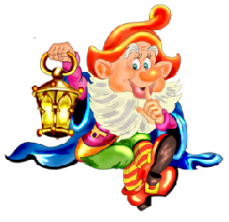 Читаем детям – сайт, посвящённый детской литературе. Сказки русских и зарубежных авторов можно читать, слушать, скачивать.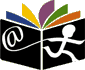 Международная электронная детская библиотека. Библиотека для детей всего мира.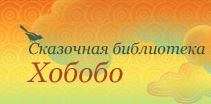 Сказочная библиотека Хобобо. Скачать или читать бесплатные детские сказки онлайн.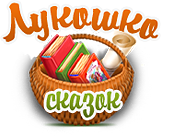 Лукошко сказок – детская библиотека стихов, русских народных сказок, рассказов.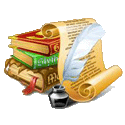 Планета сказок. Сказки, рассказы, стихи с иллюстрациями для детей, читать онлайн. Сказки на ночь.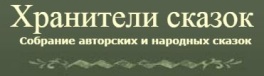 Хранители сказок. Сказки для детей, авторски сказки, народные сказки – скачать бесплатно или читать онлайн.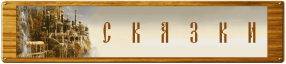 Волшебный мир сказок: народные сказки, авторские сказки.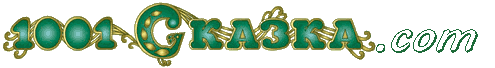 1001 Сказка – материалы для детей.Русские мультфильмы, десткие сказки, стихи и музыка в mp3, аудиокниги скачать бесплатно.